ČRNOMALJSKE AKCIJE 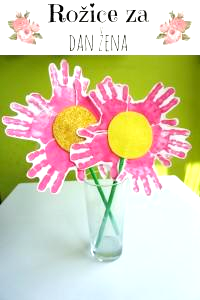 2024PRIJAVNICA 2024Projekt Črnomaljske akcije se izvaja drugič. Osnovni namen je spodbuditi prebivalce Občine Črnomelj, da sami uredite kotičke v svoji okolici, ki jih najbolje poznate in bi jih radi na različne načine uporabljali skupaj s sosedi.Pobude za akcije zbiramo od 28. marca do 15. maja 2024.S projektom Črnomaljske akcije prebivalce spodbujamo k aktivnemu urejanju javnega prostora in podpiramo majhne lokalne akcije, s katerimi lahko prebivalci Občine Črnomelj sami izboljšate svojo okolico in predstavljajo korist za skupnost ter jih vnaprej tudi sami vzdržujete.Za akcije je potrebno, da jih predlagate ter izpeljete posamezniki skozi delovno akcijo širše skupnosti tistega območja, na občini pa poskrbimo za kritje materialnih stroškov do višine 800 evrov. 
Ime akcije Parcelna številka in naslov lokacije predvidene akcijeTrajanje Kdaj oziroma koliko časa bi trajala akcija / dogodek Predstavnik pobude akcije Ime in priimek, naslov, e-naslov in telefon predstavnika akcije (obvezno)Pri pobudi ali organizaciji sodelujejo in jo podpirajo sosedi oziroma bližnji prebivalci:Seznam / podpisi preostalih podpornikov ali priložite skupno fotografijo predlagateljev akcije.Opis akcije / dogodkaČim bolj natančno opišite akcijo ali enkratni dogodek, ki ga/jo želite izvesti: Napišite, kakšno podporo (finančno in vsebinsko) potrebujete s strani projekta Črnomaljske akcije. Čim bolj ocenite stroške akcije in v tabelo točno zapišite, kaj bo kupljeno s sredstvi projekta Črnomaljske akcije. Pojasnite, zakaj je to pomembno za izvedbo akcije. FINANČNI PLAN:Na kratko nam pojasnite, zakaj naj podpremo prav vašo akcijo:Kako boste za novo ureditev skrbeli v prihodnje? Opišite načrt vzdrževanja ureditve, ki je pogoj za podporo akciji. V kolikor pa prijavljate enkratni dogodek, zapišite, kako se bo po izvedenem dogodku ravnalo s prostorom. Fotografije območjaZa boljšo ponazoritev ideje vas prosimo, da priložite VSAJ 2 fotografiji lokacije/območja, kjer bi se izvedla akcija/dogodek. Fotografije vstavite v ta dokument ali pa jih priložite prijavnici na koncu. Z oddajo podatkov preko obrazca potrjujete, da ste seznanjeni z namenom in pravili varovanja podatkov in Pravili in pogoji za prijavo na projekt Črnomaljske akcije. Na Občinski upravi Občine Črnomelj vam zagotavljamo, da se bodo tukaj zbrani osebni podatki uporabili izključno za namen medsebojnega obveščanja, vabil na dogodke povezane s projektom, in s pošiljanjem obvestil o izboru, povezanimi s projektom Črnomaljske akcije. S podatki bomo ravnali v skladu z veljavno zakonodajo in Politiko zasebnosti - varnosti osebnih podatkov organizacije.Datum:		________________________________________(podpis vlagatelja )OPIS IZDATKA; materiala, pripomočkov, drugo ZNESEK z DDVSKUPAJ